Bydgoszcz, 17 grudnia 2020 r.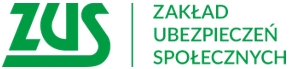 Informacja prasowaWyższe emerytury dla rocznika 1953  Osoby na wcześniejszej emeryturze, które urodziły się w 1953 roku, mogą jeszcze wystąpić 
o naliczenie nowej emerytury na korzystnych zasadach. Czasu na złożenie wniosku jest coraz mniej. Upływa on 11 stycznia 2021 roku. Osoby, które mają już przyznaną emeryturę powszechną po emeryturze wcześniejszej, nie muszą robić nic. ZUS sam przeliczy im świadczenie.W lipcu 2020 r. weszła w życie nowelizacja ustawy o emeryturach i rentach z Funduszu Ubezpieczeń Społecznych. Dotyczy ustalania wysokości emerytury powszechnej dla osób, które urodziły się 
w 1953 roku i przeszły na wcześniejszą emeryturę na podstawie wniosku złożonego przed 2013 rokiem. Zmienił się dla nich sposób obliczania nowej emerytury po ukończeniu powszechnego wieku emerytalnego. Dotychczas podstawa obliczenia emerytury powszechnej, była pomniejszana o już pobrane emerytury wcześniejsze. Dla tych, których objęła zmiana przepisów, takiego pomniejszania teraz nie ma. To otwiera furtkę do wyższego świadczenia. – informuje Krystyna Michałek, rzecznik regionalny ZUS województwa kujawsko-pomorskiego.Przepis dotyczy zarówno kobiet, jak i mężczyzn na wcześniejszej emeryturze. Emerytura wcześniejsza to m.in.: emerytura nauczycielska z art. 88 Karty Nauczyciela, emerytura górnicza, kolejowa, czy też przyznawana dla kobiet w wieku 55 lat posiadających długi staż pracy wynoszący, co najmniej 30 lat okresów składkowych 
i nieskładkowych. Nowelizacja nie dotyczy zaś emerytur pomostowych czy nauczycielskich świadczeń kompensacyjnych. – dodaje rzeczniczka.Kto otrzyma wyższą emeryturę na wniosek?Osoba, która nadal pobiera emeryturę wcześniejszą i nie ma jeszcze przyznanej emerytury powszechnej, może złożyć o nią wniosek do Zakładu Ubezpieczeń Społecznych. Jeśli zrobi to najpóźniej do 11 stycznia 2021 roku, to Zakład wyliczy świadczenie na korzystniejszych zasadach. Do złożenia wniosku służy standardowy formularz o symbolu EMP. Emerytura w nowej wysokości będzie przysługiwać od miesiąca złożenia wniosku.Kto nie musi składać wniosku?Osoba, która już ma przyznaną emeryturę powszechną w wysokości pomniejszonej o pobrane emerytury wcześniejsze, nie musi robić nic. Zakład przeliczy jej świadczenie z urzędu po 11 stycznia 2021 roku 
i poinformuje o nowej wysokości emerytury. Emerytura w nowej wysokości będzie przysługiwać od dnia, od którego Zakład podjął wypłatę emerytury powszechnej. Jeśli wypłata tej emerytury była zawieszona, to świadczenie w nowej wysokości będzie przysługiwać od dnia, od którego mogłaby być podjęta jego wypłata. Jeśli przeliczone świadczenie okaże się wyższe od dotychczasowego, to Zakład wypłaci też wyrównanie. Wypłata wyrównania nastąpi w styczniowych terminach wypłaty świadczeń, a jeżeli realizacja wypłaty w tych terminach nie będzie możliwa w najbliższym możliwym terminie wypłaty świadczenia.Te same zasady ZUS zastosuje w przypadku renty rodzinnej przyznanej po osobie zmarłej ur. w 1953, która pobierała emeryturę wcześniejszą. Więcej informacji można znaleźć na stronie internetowej www.zus.pl.Krystyna MichałekRzecznik Regionalny ZUSWojewództwa Kujawsko-Pomorskiego